Digital leaders minutes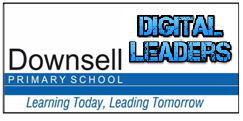 Date: 14.06.2017  Present: Miss Rahman, Matilde, Hamid, Denny, Isa, Ayesha, Aksa, Ethan, Tysha, Tasfiyah, Sachin and CavalliAbsent: Sara, Fatima A and HaroonMINUTES ACTIONTuber clubDigital leaders to create short films for the screensStart once screens have been set up with a programKS1 coding clubTo do this once a month – supporting children from KS1Start in Autumn 2017AOBYear 6 digital leaders helping with KS1 computingDigital leaders supporting the summer spectacular Are laptops ready for KS2? Digital leaders making a video about their time in the groupSneak peak of the curry bean production for the websiteMR to find out and get more info